Appels à projets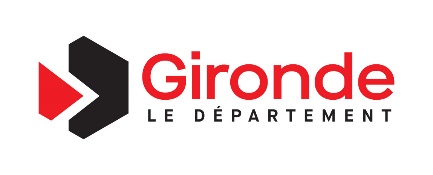 GENERATION 2024I - GénéralitésCes informations sont enregistrées dans l’application 
(Les porteurs de projets ne devront pas les saisir)1/ Action concernée : Nom du dispositif 2/ Identifiant de la structure : Numéro interne 3/ Identifiant GDA : Numéro interne4/ Numéro SIRET : 5/ Nom du collège : 6/ Courriel du collège : 7/ Nom de la commune du collège :8/ Nom et Prénom du Chef d’établissement : 9/ Canton du collège : 10/ Site internet de l’établissement scolaire :II - Porteur du projet11/ Nom et prénom du porteur du projet : 12/ Fonction du porteur du projet : 13/ Téléphone du porteur du projet : 
(si possible téléphone portable)14/ Courriel du porteur du projet : 15/ Votre manifestation est-elle d’accès payant ou nécessite-t-elle une participation financière des participants ?Si oui, votre demande est irrecevable.16/ Etes vous labellisé Génération 2024 ?Si non, Votre demande est irrecevable.	Si oui, A quelle date ?17/ Avez-vous déjà déposé une demande de subvention pour ce projet au titre d’un dispositif départemental autre que l’aide aux projets “Génération 2024” ?	OuiNon18/ Avez-vous associé le Conseiller Sport et Vie associative de votre secteur ? OuiNonCoordonnées : https://www.gironde.fr/associations/les-ressources/vos-appuis-sur-les-territoires#conseillers-assoIII - Description du projet19/ Nom du projet : Le nom de votre projet doit être court.20/ Veuillez cocher les axes de vos objectifsFavoriser la découverte du sport et de ses valeurs dans la cadre de la journée olympiqueSoutenir l’éducation par le sport à l’occasion de la semaine olympique ou paralympiqueFavoriser le développement du sport santéFavoriser l’inclusion des personnes en situation de handicapLutter contre toutes les formes de discrimination, notamment en matière d’égalité femme-hommeAutre : 21/ Nature des actions (manifestation, intervention de sensibilisation, cycles de pratiques…)22/ Quelles actions concrètes comptez-vous mener dans les domaines du sport santé, de la resilience, du handicap, de la lutte contre toutes les formes de discriminations, de l’égalité femme-homme… ?23/ Cadre pédagogique ou éducatif du projet :o Dispositif “30 minutes d’activités physiques quotidiennes”o “Classes olympiques”o Développement d’un projet structurant avec les clubs sportifs du territoireo Préparation et participation à un ou des évenements promotionnels olympiques et para olympiqueso Autres projets en lien avec la thématique JO 2024o Autres (à préciser) : 24/ Veuillez indiquer les actions éco responsables (mobilité douce, tri des déchets, achats RSE…) mises en œuvre :25/ Date de début du projet ou manifestation : 26/ Date de fin du projet ou manifestation : 27/ Modalités de mise en œuvre (déroulement du projet avec le rétro planning, en précisant notamment le nombre d'heures dédiés au projet, le % de pratique sportive, le % d'intervention de chaque partenaire, le % autre et de préparation du projet)28/ Dans le déroulement de ce projet, existe-t-il des liens avec l’Union nationale du sport scolaire ? Oui / NonSi oui, lesquels ?29/ Ce projet a-t-il des liens avec une autre action développée sur le territoire du collège ?Si oui, lesquelles ?30/ Le projet donnera-t-il lieu à des productions spécifiques ? Oui / Non 26/ Si oui, de quelles façons et sur quel support ?31/ Le projet sera-t-il valorisé / médiatisé ? Oui / Non 31 bis/ Si oui, de quelles façons ?o Afficheso Expositionso Plaquetteso Représentations scéniques o Festivals (dont Fête des collégiens : lien url)o Presse localeo TV / Radio locale o Sites interneto Réseaux sociaux (Facebook, Instagram, Twitter…)o Vidéos en ligne (You tube / Dailymotion…) o Espace « Partage d’expériences » du Département (lien url)o Autre (précisez) :IV - Participants au projet32/ De quelle façon les élèves sont-ils impliqués dans votre projet ? *L'implication des élèves doit se situer à plusieurs niveaux : en amont de votre projet, lors de sa réalisation ou en aval33/ Nombre d'élèves et nombre d'accompagnateur(s) impliqués dans la totalité du projetComplétez toutes les cases au minimum avec un "0"(zéro)34 / Nombre total de filles35/ Nombre total de garçons36/ Nombre total de collégiens impliqués dans la totalité du projet :37/ Personnes de l'établissement participant au projet :o Assistant socialo Assistant d’éducation (AED)o Chef d'établissemento Conseiller principal d’éducation (CPE)o Documentalisteo Enseignanto Infirmiero Personnel administratif et de directiono Personnel techniqueo Service civiqueo Autre37 bis/ Pour les enseignants, précisez la (ou les) discipline(s) enseignée(s) : 38/ Les parents d'élèves sont-ils impliqués dans votre projet ? Oui / Non 33 bis/ Si oui, de quelle façon ?39/ Le projet est-il réalisé avec un intervenant extérieur (structure partenaire / artiste / professionnel) ? On entend par structures partenaires, les partenaires extérieurs à l’établissement qui vous accompagnent dans votre projet (elles peuvent être sportives, culturelles, artistiques, scientifiques ou d'éducation populaire).Oui / Non39 - 1/ Si oui, Nom(s) du (ou des) partenaire(s) : Merci de préciser la structure partenaire et/ou le nom de l’artiste et/ou le nom du professionnel que vous ferez intervenir… 39 - 2 / Si oui, Brève présentation des partenaires du projet : 39 -3 / Si oui, Adresse(s) courriel(s) du (ou des) partenaire(s) : 39 - 4/ Si oui, Précisez le nombre d’interventions prévues, leur durée et leur nature : V - Budget prévisionnel du projet>> Rappel : un budget prévisionnel doit être à l'équilibre (dépenses = recettes).Les dépenses d’investissement ne sont pas éligibles aux aides du Département.40/ Dépenses (charges) prévisionnelles liées au projet :41/ Recettes (produits) prévisionnelles du projet :Complétez toutes les cases, au minimum avec un "0"(zéro)Généralement, la participation financière de l'établissement scolaire doit représenter au minimum 20 % du coût total du projet. 42/ Si vous avez indiqué un montant dans la rubrique " Appel à projets / appel à initiative lié au label “génération 2024”", merci de préciser de quoi il s'agit :43/ Si vous avez indiqué un montant dans la rubrique "Autres", merci de préciser de quoi il s’agit :44/ Montant total du projet :
(Veuillez indiquer un nombre entier, arrondi à l’euro, sans décimale) 45/ Montant de la subvention sollicitée auprès du Département :Ce montant doit être le même que celui indiqué dans le budget prévisionnel.(Veuillez indiquer un nombre entier, arrondi à l’euro, sans décimale) 46/ Données personnelles En cochant cette case, j’accepte que mes coordonnées soient utilisées pour me recontacter dans le cadre des actions jeunesse / éducation du Département de la Gironde. Aucun autre traitement ne sera effectué avec mes informations.47/ Attestation sur l’honneur J’atteste sur l’honneur l’exactitude des informations saisies.48/ Engagement Si ce projet est validé par le Département, votre établissement s'engage à le réaliser, à fournir un bilan à son terme et à valoriser le partenariat départemental.Nombre total de collégiensNombre de collégiens en SEGPA ou enseignement spécialisé : SEGPA…Nombre d’accompagnateursNiveau 6èmeNiveau 5èmeNiveau 4èmeNiveau 3èmeTOTALNatureNombreMontant totalAchats Exemple : Billetteries…Nombre de billets…Interventions de professionnels  Exemple : Coût horaireNombre d’heuresTransports des élèves et accompagnateursExemple : cout d’un busNombre d’ARCotisation IDDAC (pour les projets réalisés avec l’IDDAC : 110e /collège)AutresTotalMontantsCommune(s)IntercommunalitésDépartement de la Gironde (montant de la subvention sollicitée)Appel à projets / appel à initiative lié au label “Génération 2024”DRAC Nouvelle Aquitaine et IDDAC (Interventions artistiques)ARS Nouvelle AquitaineFonds européensEtablissement (Crédits LOLF)Etablissement (Hors crédits LOLF)FamillesAutres*Total